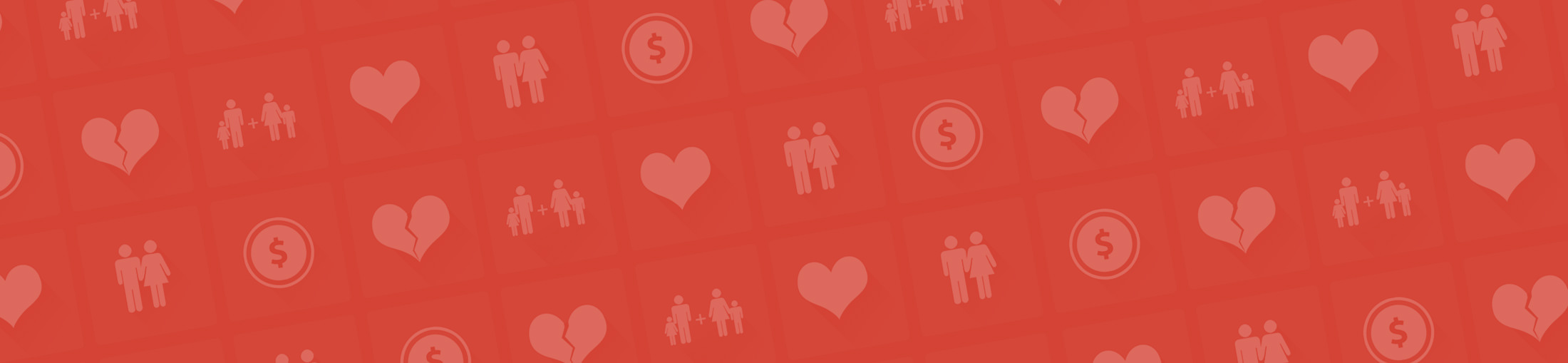 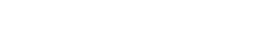 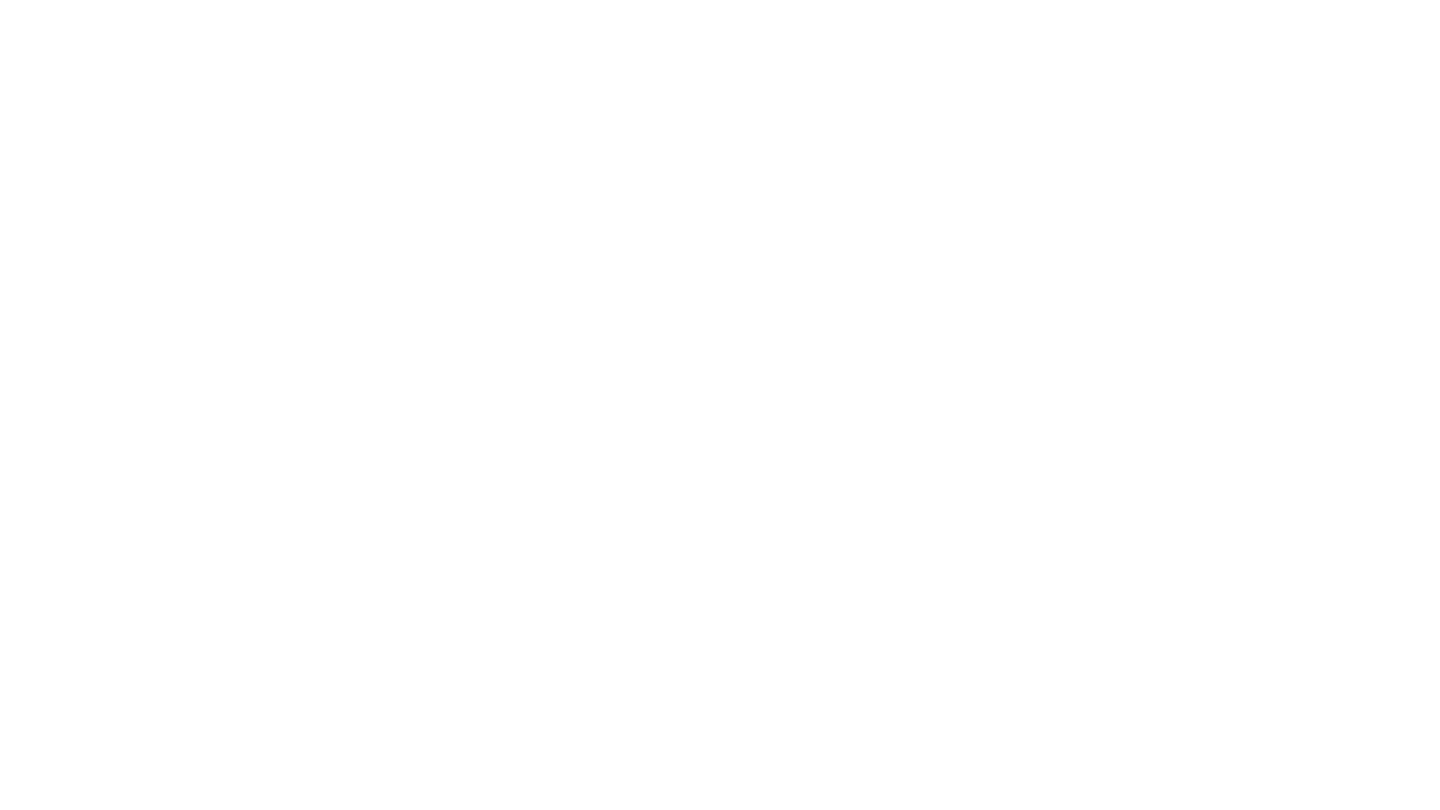 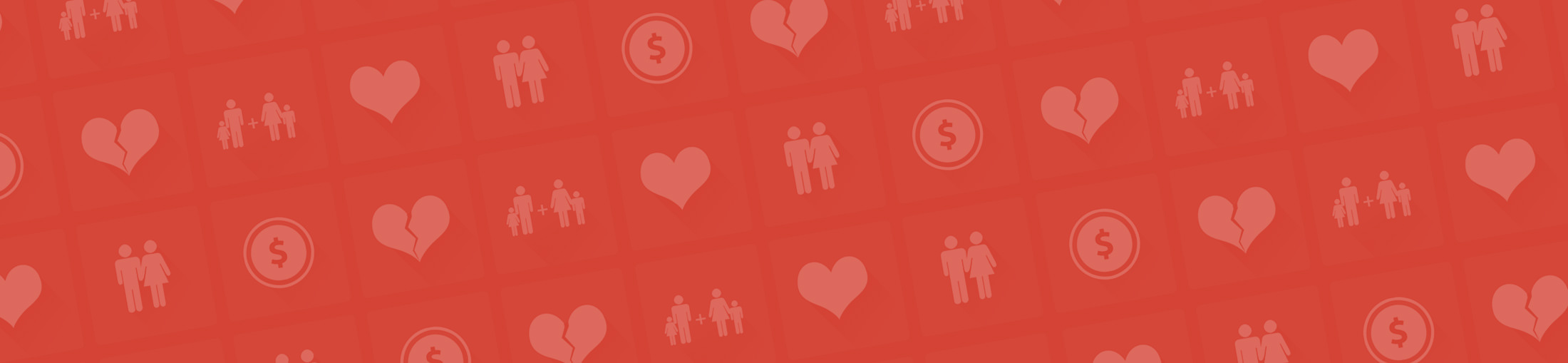 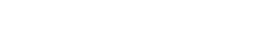 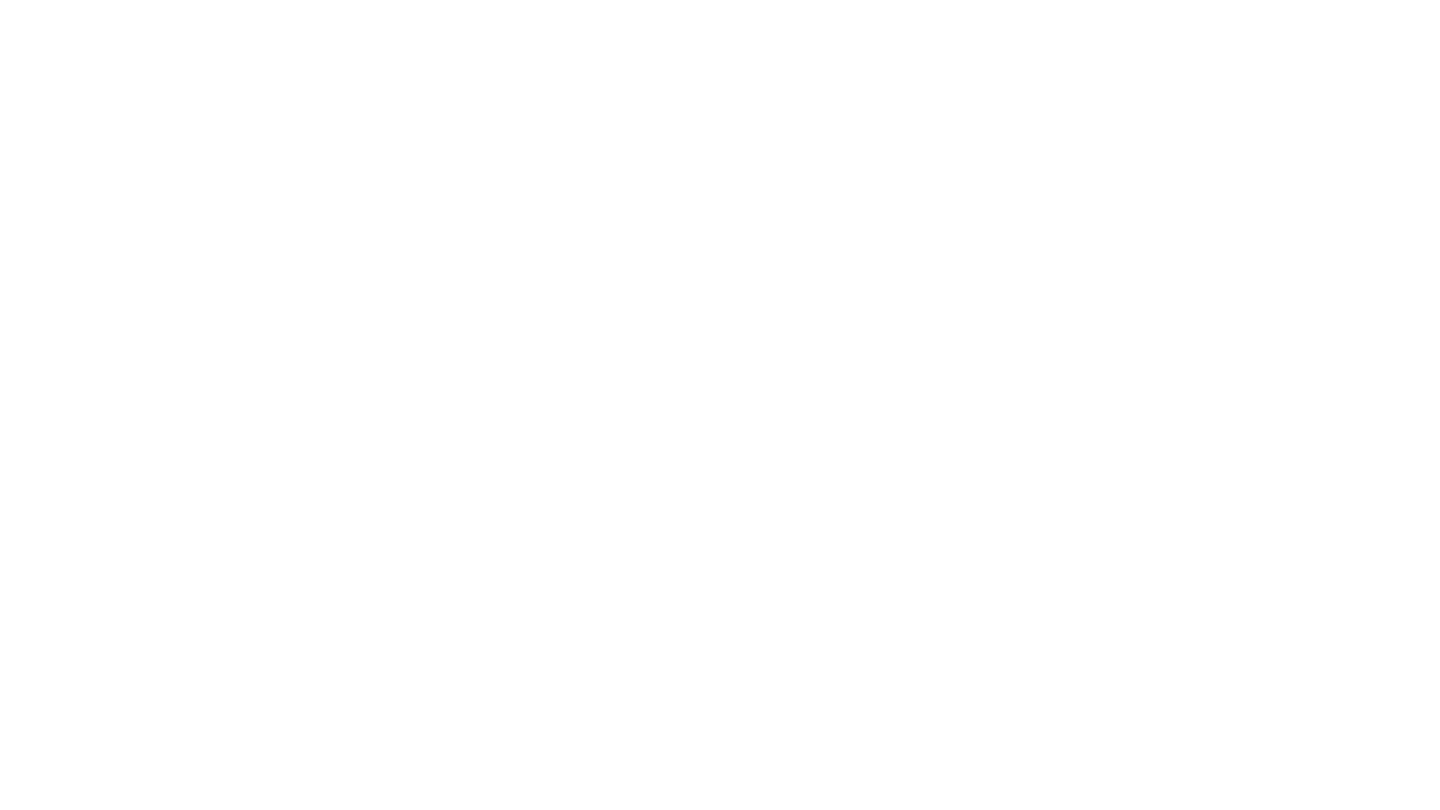 Intro – Throughout history there have been different ways to find a marriage partner. I. The Romantic MythThere is a traceable history of the notion of “Romance” in the Western world.II. Romance vs. LoveRomanceRomance Produces 																																							Romance Emphasizes 																																							Romance doesn’t 																																							Romance demands 																																																					
LoveNotice the 2 components of Love:Commitment 																										
																												Self-Discipline 																										
																												III. Building on LoveIV. SummaryEqual value 	= 													Above value 	= 													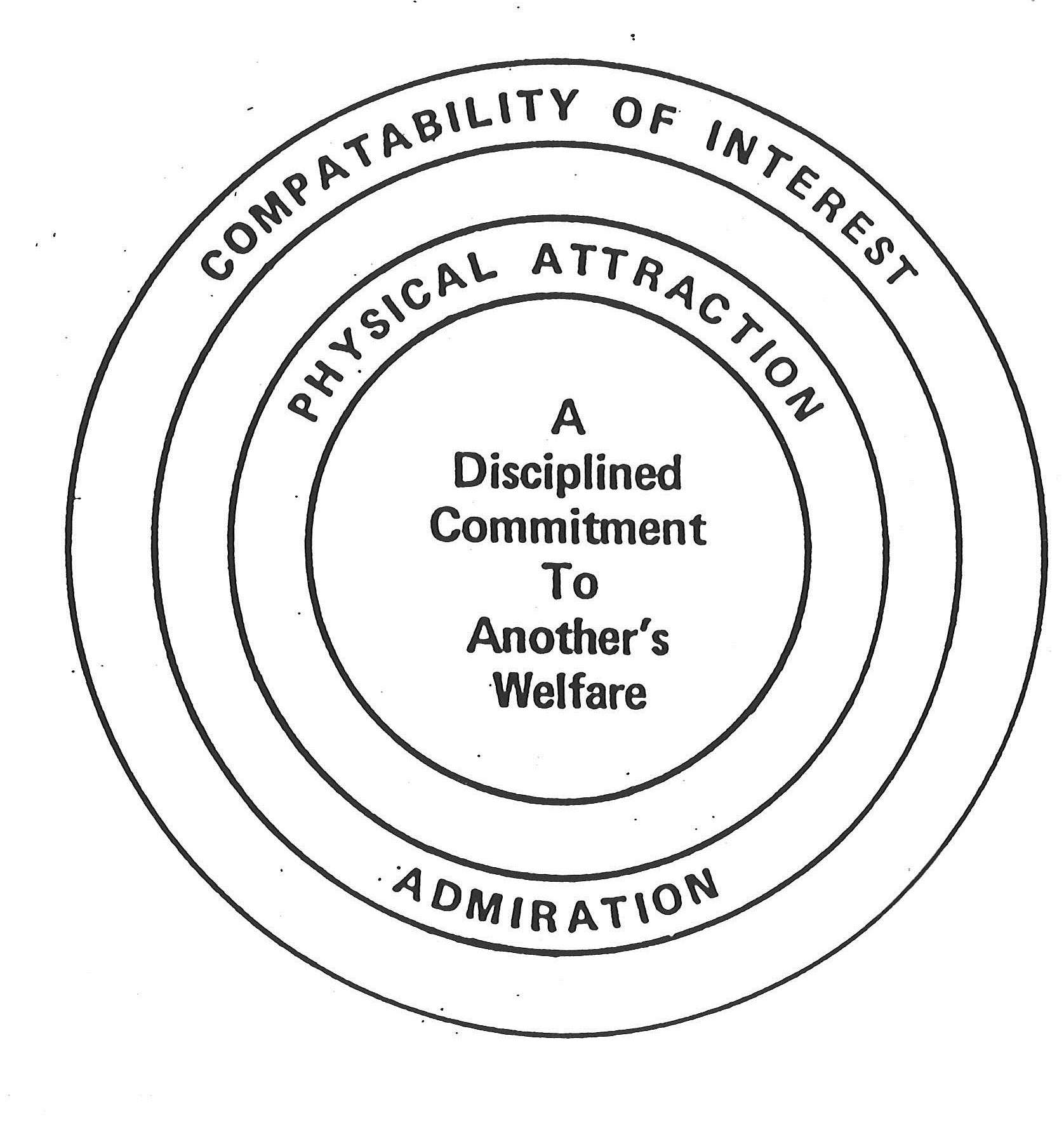 